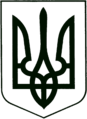 УКРАЇНА
МОГИЛІВ-ПОДІЛЬСЬКА МІСЬКА РАДА
ВІННИЦЬКОЇ ОБЛАСТІВИКОНАВЧИЙ КОМІТЕТ                                                           РІШЕННЯ №144Від 26.05.2022р.                                              м. Могилів-ПодільськийПро вибуття зі складу дитячого будинку сімейного типу _______________________ та _______________________, особи з числа дітей-сиріт та дітей, позбавлених батьківського піклування, _____________________________Керуючись ст. 34 Закону України «Про місцеве самоврядування в Україні», відповідно до ст. 256-7 Сімейного кодексу України, Положення про дитячий будинок сімейного типу, затвердженого постановою Кабінету Міністрів України від 26 квітня 2002 року №564, Порядку призначення і виплати державної соціальної допомоги на дітей-сиріт та дітей, позбавлених батьківського піклування, осіб з їх числа, у тому числі з інвалідністю, грошового забезпечення батькам-вихователям і прийомним батькам за надання соціальних послуг у дитячих будинках сімейного типу та прийомних сім’ях за принципом «гроші ходять за дитиною», затвердженого постановою Кабінету Міністрів України від 26 червня 2019 року №552, рішення виконавчого комітету міської ради від 10.04.2014 року №102 «Про створення дитячого будинку сімейного типу і влаштування дітей на виховання та спільне проживання», на підставі заяви від ________ року №__________________________, особи з числа дітей-сиріт та дітей, позбавлених батьківського піклування, дитини-вихованця, та заяви від ________ року №______ батьків-вихователів, ______________________ та ____________________, про надання дозволу щодо виведення з дитячого будинку сімейного типу особи з числа дітей-сиріт та дітей, позбавлених батьківського піклування, беручи до уваги витяг із протоколу комісії з питань захисту прав дитини від _________ року №__, -виконком міської ради ВИРІШИВ:1. Вивести з 10.06.2022 року зі складу дитячого будинку сімейного типу __________________ та __________________________________, особу з числа дітей-сиріт та дітей, позбавлених батьківського піклування, __________________________, ____________ року народження, у зв’язку із досягненням повноліття та за згодою сторін.          2. Службі у справах дітей міської ради (Сувалова Л.А.) підготувати додаткову угоду про організацію діяльності дитячого будинку сімейного типу ________________________ та __________________________.          3. Управлінню праці та соціального захисту населення міської ради (Дейнега Л.І.) призупинити виплати державної соціальної допомоги на дитину-вихованця, _____________________, _________ року народження, та грошового забезпечення батькам-вихователям у межах видатків, передбачених у державному бюджеті.          4. Внести зміни до рішення виконавчого комітету міської ради від 10.04.2014 року №102 «Про створення дитячого будинку сімейного типу і влаштування дітей на виховання та спільне проживання», а саме: виключити з пунктів 4, 8, 9, 10, 12 слова та цифри в усіх відмінках «_________________, __________ року народження».  5. Контроль за виконанням даного рішення покласти на заступника   міського голови з питань діяльності виконавчих органів Слободянюка М.В..                 Міський голова                                                       Геннадій ГЛУХМАНЮК